SLOVENŠČINA  9. razred   heterogena skupina 3                                 učiteljica: Helena Gregorič      elektronski naslov : helena.gregoric@guest.arnes.si                                  telefon  031 395 010 Rok za oddajo izdelkov (fotografij zapisov v zvezku):   petek, 15. 5. 2020VSTOPAMO V OSMI  TEDEN UČENJA NA DALJAVO. ŠE MALO PA SE SPET SREČAMO V ŠOLSKIH KLOPEH.Navodila za delo:ponedeljek, 11. 5. 2020 in  torek, 12.5. 2020      V DZ  boste na strani 34 prebrali zanimivo besedilo (potopis) z naslovom Pri Mentavajcih, otrocih vesolja in rešili naloge do konca strani 42.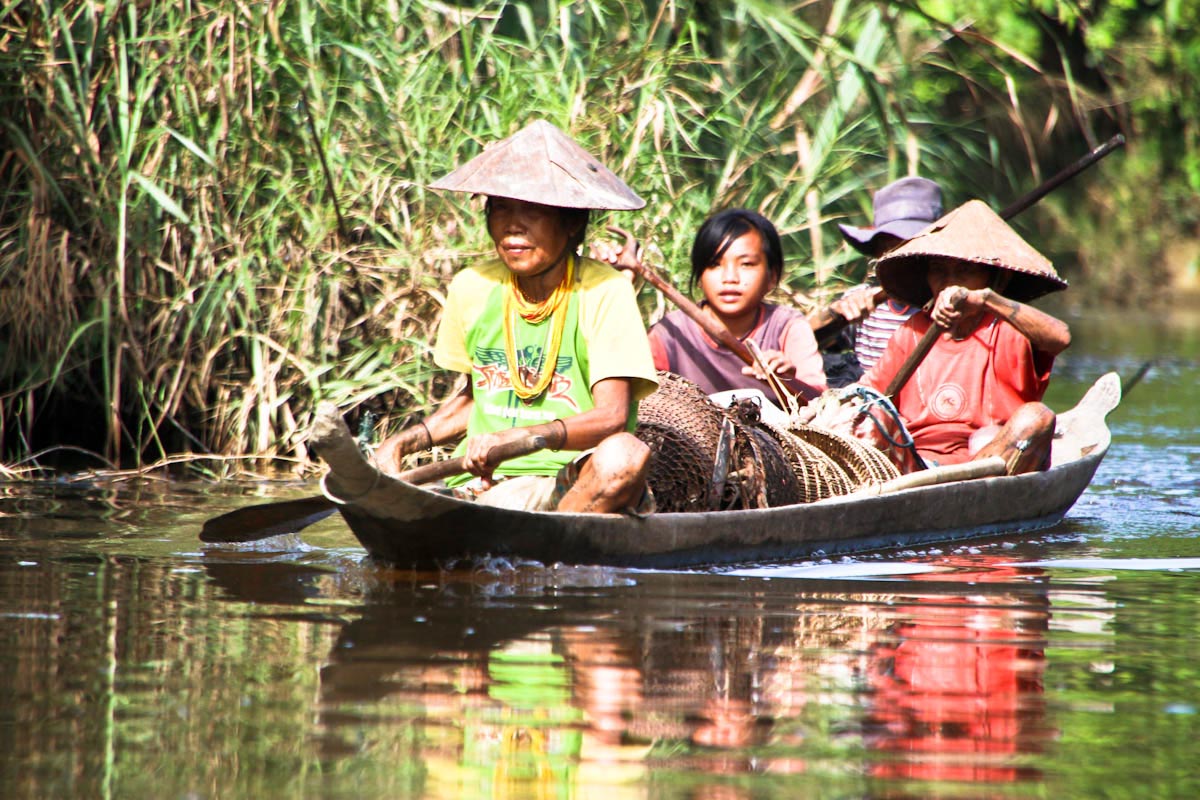 Ko končaš in res šele takrat, preveri, če si reševal pravilno. Če rešitve prepisuješ, si delaš medvedjo uslugo. Znanja ne bo. https://www.devetletka.net/index.php?r=downloadMaterial&id=20601&file=1sreda, 13.5. 2020Poglej si video o Indoneziji in na podlagi videnega oblikuj v zvezek besedilo o Indoneziji. Kaj o deželi izveš iz posnetega? V pomoč ti bo miselni vzorec, načrt, ki ga boš naredil pred pisanjem.https://www.youtube.com/watch?v=CYhjb0VPovQčetrtek, 14. 5. 2020  in  petek,15. 5. 2020           Matilda Roalda Dahla je zelo zanimiva knjiga, v kateri spoznamo prav posebno deklico.Veliko vas je, ki poznate film, v Sloveniji pa so se lotili uprizoritve tudi v gledališču. Delo je za oder priredila Desa Muck. Oceno te uprizoritve si preberite na strani 44 in 45 v delovnem zvezku in rešite naloge do vključno naloge 14 na strani 49.OCENJEVANJE: Po oddanih izdelkih  vas bom v tednu do 25. 5. obvestila o oceni iz sodelovanja v 2. ocenjevalnem obdobju ( delo v času učenja na daljavo in v času, ko smo bili še pri pouku v šoli)..